Setting pada Komputer Server (Tempat dimana printer diinstalkan)Install Driver Printer pada Komputer Server. Klik Start > Device and Printers Klik kanan pada printer yang akan di share Pilih “Printer Properties” 
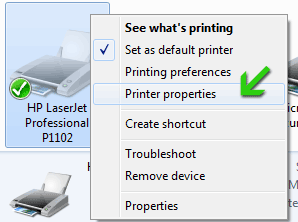 Pilih tab “Sharing” dan Centang pada opsi “Share this printer” 
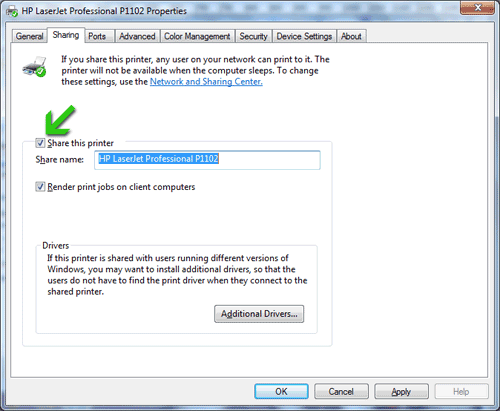 Lalu tekan Tombol OK. Setting pada Komputer ClientUntuk melakukan instalasi printer pada komputer client, pastikan langkah diatas sudah dilakukan dengan benar. Dan juga pastikan printer sudah dalam keadaan “ON”. Kemudian klik Start > Device and Printers Pada jendela Device and Printers, klik “Add a printer” dimenu bagian atas. 
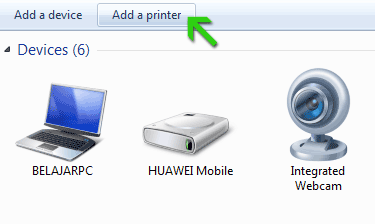 Pilih Add network, wireless, or Bluetooth printer, lalu klik Next. 
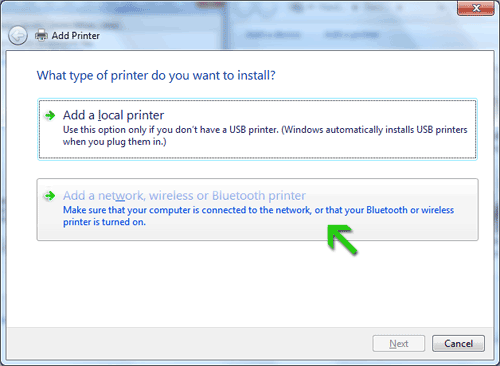 Tunggu sampai daftar printer muncul dalam jendela pencarian. Jika sudah pilih salah satu dari printer yang ingin diinstallkan. 
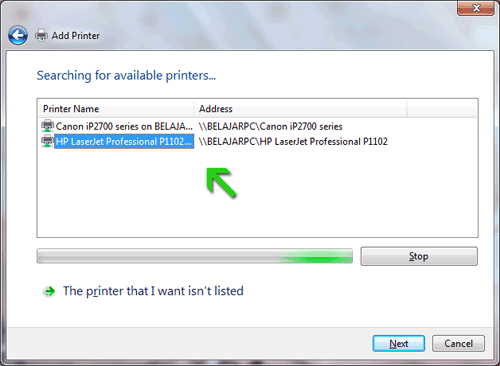 Langkah berikutnya, Klik “Next”, Lakukan Print Test Page, jika tidak perlu, klik “Next” saja dan “Finish”. Selesai Sudah Cara Melakukan Sharing Printer pada Windows 7.
Read more: Cara Melakukan Sharing Printer pada Windows 7 | Belajar Komputer - Tutorial Teknisi Komputer - Download CD Interaktif 
Under Creative Commons License: Attribution Share Alike